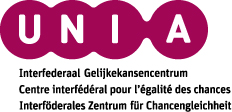 EXTERNE VACATUREPersoonlijke gegevensMevrouw/Mijnheer/X:Naam:Voornaam:Straatnaam en huisnummer:Postcode en woonplaats:Telefoon:GSM:E-mail :Geboortejaar …….(deze info wordt vertrouwelijk behandeld door de personeelsdienst, uitsluitend met het oog op het monitoren van diversiteit in het rekruteringsbeleid.) Inlichtingen Over de arbeidsovereenkomst en de arbeidsvoorwaarden: , ,  - tel. 02/212 Over de inhoud van de functie: , ,  - tel. 02/212 De deadline voor deze sollicitatie is  om .Indien uw kandidatuur positief wordt beoordeeld wordt u uitgenodigd voor de schriftelijke test. Deze vindt plaats op 8/11/2018 van 9u30 tot 12u30CURRICULUM VITAEOPLEIDINGENBegin met de laatst gevolgde opleiding en zo verderVORMINGEN Begin met de laatst gevolgde opleiding en zo verder - enkel vermelden indien relevant voor deze vacatureWERKERVARINGENvan recent naar ouder – voeg zelf vakken toe indien nodigCOMPETENTIES (zie vacature)Geef aan welke kennis en ervaring u hebt met volgende competenties.0 = geen kennis – helemaal niet1 = summiere kennis – zeer weinig2 = enkel theoretische kennis door opleiding – weinig3 = courante kennis – weinig ervaring - goed4 = vrij veel kennis en ervaring – zeer goed5 = zeer ruime kennis en ervaring - uitstekendTALENKENNISVul in met 0 = geen kennis, 1 = elementair, 2 = voldoende, 3 = goed, 4 = zeer goed, 5 = perfect/uitstekendANDERE COMPETENTIES en/of ERVARINGENZijn er andere competenties of ervaringen (bv. hobby’s, vrijwilligerswerk…) die u wenst mee te delen, die relevant zijn voor uw kandidatuur voor deze functie?MOTIVATIEWaarom bent u kandidaat voor deze functie? Datum: van - totonderwijsinstellingniveau (licentiaat-master, graduaat-bachelor…)richting - specialisatieperiodeomschrijvingQuote-ringLicht zo concreet mogelijk toemet voorbeeldenErvaring van minimaal 3 jaar: Of in het geven van training en opleiding aan groepen van volwassenen rond diversiteit,En/of in het structureel begeleiden van organisaties rond diversiteitProfessionele ervaring met de thema’s diversiteit, gelijke kansen en bestrijding van discriminatieJe bent vertrouwd met het domein “arbeid” en met het thema “religieuze en levensbeschouwelijke diversiteitCourante softwaretoepassingen; power point op professioneel niveau Goede kennis van Prezi (pluspunt) Je onderschrijft de normen en waarden van UniaJe bent een echte change manager: je gaat constructief om met weerstand en creëert betrokkenheid en motivatie bij veranderingPedagogische projecten voor volwassenen hebben voor jou geen geheimen. Je weet ook moeilijke groepen te inspireren en haalt energie uit het creëren van een positieve groepsdynamiekJe hebt goede communicatieve en sociale vaardigheden. Je maakt verbinding met anderen door communicatieJe bent creatief ingesteld en neemt vlot initiatiefJe bent een echte plantrekker. Je werkt graag autonoom en neemt het voortouw  Je stelt prioriteiten in een veelheid van taken en weet je werk goed te organiseren  TalenbegrijpenlezensprekenschrijvenNederlandsFransDuitsEngelsgebarentaalandere